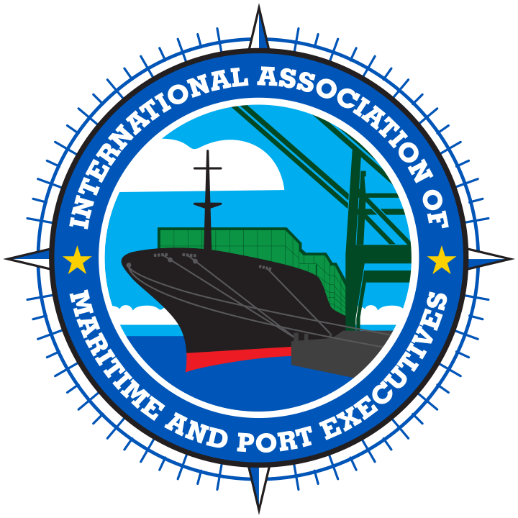 IAMPE COMMISSIONER’S MANAGEMENT SEMINAROBJECTIVES AND SCHEDULEProgram ObjectiveThe objective of the Commissioners’ and Board Members’ Seminar is to orient the members of a sitting policy-making body to the current trends in the public and private port sector.  The one-day program focuses on current trends in the industry as well as the duties and responsibilities of commissioners/board members and their staffs.  The seminar is a confidential forum, which allows participants to openly discuss issues and ask questions regarding port activities.  The seminar leader will offer a neutral view of what works in ports and what doesn’t based on extensive experience in the port and maritime industries, and will offer feedback on how changes in the industry may affect port activities.Schedule and Content 0830		Convene, Welcome and Introductions0900		Port Industry Update1000		Break1015		Governance, Management and Personnel1100		Break1115		Business Development and Master Planning1200		LUNCH1300		Strategic and Master Planning1430		Case Study and Summary Discussion1600		End of SeminarPARTICIPANTSReceive Continuing Education Credit with the IAMPEReceive a Letter of Completion from IAMPEReceive a Complimentary One-Year Membership in IAMPE